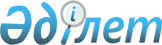 О внесении изменений и дополнений в решение районного маслихата от 11 декабря 2017 года № 161 "Об утверждении Хромтауского районного бюджета на 2018-2020 годы"
					
			С истёкшим сроком
			
			
		
					Решение Хромтауского районного маслихата Актюбинской области от 14 декабря 2018 года № 258. Зарегистрировано Управлением юстиции Хромтауского района Департамента юстиции Актюбинской области 14 декабря 2018 года № 3-12-192. Прекращено действие в связи с истечением срока
      В соответствии со статьей 6 Закона Республики Казахстан от 23 января 2001 года "О местном государственном управлении и самоуправлении в Республике Казахстан" и статьями 106, 109 Бюджетного Кодекса Республики Казахстан от 4 декабря 2008 года, Хромтауский районный маслихат РЕШИЛ:
      1. Внести в решение районного маслихата от 11 декабря 2017 года № 161 "Об утверждении Хромтауского районного бюджета на 2018-2020 годы" (зарегистрированное в реестре государственной регистрации нормативных правовых актов № 5782, опубликованное 11 января 2018 года в районной газете "Хромтау") следующие изменения и дополнения:
      в пункте 1:
      в подпункте 1):
      доходы- цифры "7 705 946,5" заменить цифрами "7 737 509,6";
      в том числе:
      поступления трансфертов - цифры "3 446 292,5" заменить цифрами
      "3 382 257,5";
      в подпункте 2):
      затраты- цифры "7 740 120,6" заменить цифрами "7 737 595,1".
      2. Приложение 1 к указанному решению изложить в новой редакции согласно приложению к настоящему решению.
      3. Государственному учреждению "Аппарат Хромтауского районного маслихата" в установленном законодательством порядке обеспечить:
      1) государственную регистрацию настоящего решения в Управлении юстиции Хромтауского района;
      2) направление настоящего решения на официальное опубликование в периодических печатных изданиях и Эталонном контрольном банке нормативных правовых актов Республики Казахстан;
      3) размещение настоящего решения на интернет-ресурсе Хромтауского районного маслихата.
      4. Настоящее решение вводится в действие с 1 января 2018 года. Хромтауский районный бюджет на 2018 год
					© 2012. РГП на ПХВ «Институт законодательства и правовой информации Республики Казахстан» Министерства юстиции Республики Казахстан
				
      Председатель сессии Хромтауского районного маслихата 

Г. Третьяк

      Секретарь Хромтауского районного маслихата 

Д. Мулдашев
Приложениек решению районного маслихатаот 14 декабря 2018 года № 258Приложение № 1к решению районного маслихатаот 11 декабря 2017 года № 161
категория
класс
подкласс
наименование
сумма (тысяч тенге)
1
2
3
4
5
I. Доходы
7 737 509,6
1
Налоговые поступления
4 226 448
01
Подоходный налог
1 430 869
2
Индивидуальный подоходный налог
1 430 869
Индивидуальный подоходный налог с доходов, облагаемых у источника выплаты
1 413 700
Индивидуальный подоходный налог с доходов не облагаемых у источника выплаты
14 345
Индивидуальный подоходный налог с доходов иностранных граждан, облагаемых у источника выплат
2 824
03
Социальный налог
1 120 339
1
Социальный налог
1 120 339
Социальный налог
1 120 339
04
Налоги на собственность
1 674 033
1
Налоги на имущество
1 640 469
Налог на имущество юридических лиц и индивидуальных предпринимателей
1 639 479
Налог на имущество физических лиц
990
3
Земельный налог
9 800
Земельный налог на земли населенных пунктов
950
Земельный налог, за исключением земельного налога на земли населенных пунктов
8 850
4
Налог на транспортные средства
22 514
Налог на транспортные средства с юридических лиц
2 564
Налог на транспортные средства с физических лиц
19 950
5
Единый земельный налог
1 250
Единый земельный налог
1 250
05
Внутренние налоги на товары, работы и услуги
43 027
2
Акцизы
4 750
Бензин (за исключением авиационного) и дизельное топливо, произведенные на территории Республики Казахстан
4 750
3
Поступления за использование природных и других ресурсов
17 300
Плата за пользование земельными участками
 17 300
4
Сборы за ведение предпринимательской и профессиональной деятельности
20 833
Лицензионный сбор за право занятия отдельными видами деятельности
4 014
Регистрационный сбор, зачисляемый в местный бюджет
5 219
5
Налог на игорный бизнес
144 
Фиксированный налог
144
08
Обязательные платежи, взимаемые за совершение юридически значимых действий и (или) выдачу документов уполномоченными на то государственными органами или должностными лицами
8 180
1
Государственная пошлина
8 180
Государственная пошлина, зачисляемая в местный бюджет
8 180
2
Неналоговые поступления
15 316,5
01
Доходы от государственной собственности
10 985,5
5
Доходы от аренды имущества, находящегося в государственной собственности
10 985,5
Доходы от аренды жилищ из жилищного фонда, находящегося в коммунальной собственности района (города областного значения), за исключением доходов от аренды государственного имущества, находящегося в управлении акимов города районного значения, села, поселка, сельского округа
10 900
7
Вознаграждения по кредитам, выданным из государственного бюджета
21 894
Вознаграждения по кредитам, выданным из местного бюджета физическим лицам
21 894
06
Прочие неналоговые поступления
4 331
1
Прочие неналоговые поступления
4 331
Другие неналоговые поступления в местный бюджет
4 331
3
Поступления от продажи основного капитала
20 336
01
Продажа государственного имущества, закрепленного за государственными учреждениями
1 100
1
Поступления от продажи имущества, закрепленного за государственными учреждениями, финансируемыми из местного бюджета
1 100
Поступления от продажи имущества, закрепленного за государственными учреждениями, финансируемыми из местного бюджета
1 100
03
Продажа земли и нематериальных активов
19 236
1
Продажа земли
19 236
Поступления от продажи земельных участков
19 236
4
Поступления трансфертов
3 482 257,5
02
Трансферты из вышестоящих органов государственного управления
3 482 257,5
2
Трансферты из областного бюджета
3 482 257,5
Целевые текущие трансферты
719 620,5
Целевые трансферты на развитие
2 762 637
функ. группа
функ. подгруппа
администратор
программа
наименование
наименование
сумма (тысяч тенге)
1
2
3
4
5
5
6
II. Затраты
II. Затраты
7 737 595,1
01
Государственные услуги общего характера
Государственные услуги общего характера
325 973,2
1
Представительные, исполнительные и другие органы, выполняющие общие функции государственного управления
Представительные, исполнительные и другие органы, выполняющие общие функции государственного управления
246 422,7
112
Аппарат маслихата района (города областного значения)
Аппарат маслихата района (города областного значения)
18 830
001
Услуги по обеспечению деятельности маслихата района (города областного значения)
Услуги по обеспечению деятельности маслихата района (города областного значения)
17 853
003
Капитальные расходы государственного органа 
Капитальные расходы государственного органа 
977
122
Аппарат акима района (города областного значения)
Аппарат акима района (города областного значения)
98 755
001
Услуги по обеспечению деятельности акима района (города областного значения)
Услуги по обеспечению деятельности акима района (города областного значения)
71 255
003
Капитальные расходы государственного органа 
Капитальные расходы государственного органа 
27 500
123
Аппарат акима района в городе, города районного значения, поселка, села, сельского округа
Аппарат акима района в городе, города районного значения, поселка, села, сельского округа
129 334,7
001
Услуги по обеспечению деятельности акима района в городе, города районного значения, поселка, села, сельского округа
Услуги по обеспечению деятельности акима района в городе, города районного значения, поселка, села, сельского округа
129 334,7
2
Финансовая деятельность
Финансовая деятельность
20 345,5
452
Отдел финансов района (города областного значения)
Отдел финансов района (города областного значения)
20 345,5
001
Услуги по реализации государственной политики в области исполнения бюджета и управления коммунальной собственностью района (города областного значения)
Услуги по реализации государственной политики в области исполнения бюджета и управления коммунальной собственностью района (города областного значения)
18 194,0
003
Проведение оценки имущества в целях налогооблажения
Проведение оценки имущества в целях налогооблажения
1 510,0
010
Приватизация, управление коммунальным имуществом, постприватизационная деятельность и регулирование споров, связанных с этим
Приватизация, управление коммунальным имуществом, постприватизационная деятельность и регулирование споров, связанных с этим
641,5
5
Планирование и статистическая деятельность
Планирование и статистическая деятельность
9 334
453
Отдел экономики и бюджетного планирования района (города областного значения)
Отдел экономики и бюджетного планирования района (города областного значения)
9 334
001
Услуги по реализации государственной политики в области формирования и развития экономической политики, системы государственного планирования
Услуги по реализации государственной политики в области формирования и развития экономической политики, системы государственного планирования
9 334
004
Капитальные расходы государственного органа 
Капитальные расходы государственного органа 
40
9
Прочие государственные услуги общего характера
Прочие государственные услуги общего характера
50 145
458
Отдел жилищно-коммунального хозяйства, пассажирского транспорта и автомобильных дорог района (города областного значения)
Отдел жилищно-коммунального хозяйства, пассажирского транспорта и автомобильных дорог района (города областного значения)
50 145
001
Услуги по реализации государственной политики на местном уровне в области жилищно-коммунального хозяйства, пассажирского транспорта и автомобильных дорог
Услуги по реализации государственной политики на местном уровне в области жилищно-коммунального хозяйства, пассажирского транспорта и автомобильных дорог
11 986
113
Целевые текущие трансферты из местных бюджетов
Целевые текущие трансферты из местных бюджетов
38 159
02
Оборона
Оборона
13 153
1
Военные нужды
Военные нужды
5 880
122
Аппарат акима района (города областного значения)
Аппарат акима района (города областного значения)
5 880
005
Мероприятия в рамках исполнения всеобщей воинской обязанности 
Мероприятия в рамках исполнения всеобщей воинской обязанности 
5 880
2
Организация работы по чрезвычайным ситуациям
Организация работы по чрезвычайным ситуациям
7 273
122
Аппарат акима района (города областного значения)
Аппарат акима района (города областного значения)
7 273
006
Предупреждение и ликвидация чрезвычайных ситуаций масштаба района (города областного значения)
Предупреждение и ликвидация чрезвычайных ситуаций масштаба района (города областного значения)
1 079
007
Мероприятия по профилактике и тушению степных пожаров районного (городского) масштаба, а также пожаров в населенных пунктах, в которых не созданы органы государственной противопожарной службы
Мероприятия по профилактике и тушению степных пожаров районного (городского) масштаба, а также пожаров в населенных пунктах, в которых не созданы органы государственной противопожарной службы
6 194
03
Общественный порядок, безопасность, правовая, судебная, уголовно-исполнительная деятельность
Общественный порядок, безопасность, правовая, судебная, уголовно-исполнительная деятельность
150
9
Прочие услуги в области общественного порядка и безопасности
Прочие услуги в области общественного порядка и безопасности
150
458
Отдел жилищно-коммунального хозяйства, пассажирского транспорта и автомобильных дорог района (города областного значения)
Отдел жилищно-коммунального хозяйства, пассажирского транспорта и автомобильных дорог района (города областного значения)
150
021
Обеспечение безопасности дорожного движения в населенных пунктах
Обеспечение безопасности дорожного движения в населенных пунктах
150
04
Образование
Образование
3 113 300,5
1
 Дошкольное воспитание и обучение 
 Дошкольное воспитание и обучение 
305 525
464
Отдел образования района (города областного значения)
Отдел образования района (города областного значения)
303 795
009
Обеспечение деятельности организаций дошкольного воспитания и обучения
Обеспечение деятельности организаций дошкольного воспитания и обучения
81 998
024
Целевые текущие трансферты в бюджеты города регионального значения, село, село, сельский округ для реализации государственных образовательных заказов в дошкольных образовательных организациях
Целевые текущие трансферты в бюджеты города регионального значения, село, село, сельский округ для реализации государственных образовательных заказов в дошкольных образовательных организациях
204 240
040
Реализация государственного образовательного заказа в дошкольных организациях образования
Реализация государственного образовательного заказа в дошкольных организациях образования
17 557
466
Отдел архитектуры, градостроительства и строительства района (города областного значения)
Отдел архитектуры, градостроительства и строительства района (города областного значения)
1 730
037
Строительство и реконструкция объектов дошкольного воспитания и обучения
Строительство и реконструкция объектов дошкольного воспитания и обучения
1 730
2
Начальное, основное среднее и общее среднее образование
Начальное, основное среднее и общее среднее образование
2 545 358
464
Отдел образования района (города областного значения)
Отдел образования района (города областного значения)
2 504 250
003
Общеобразовательное обучение
Общеобразовательное обучение
2 440 708
006
Дополнительное образование для детей
Дополнительное образование для детей
63 542
465
Отдел физической культуры и спорта района (города областного значения)
Отдел физической культуры и спорта района (города областного значения)
42 108
017
Дополнительное образование для детей и юношества по спорту
Дополнительное образование для детей и юношества по спорту
42 108
9
Прочие услуги в области образования
Прочие услуги в области образования
257 208,5
464
Отдел образования района (города областного значения)
Отдел образования района (города областного значения)
257 208,5
001
Услуги по реализации государственной политики на местном уровне в области образования 
Услуги по реализации государственной политики на местном уровне в области образования 
9 360
004
Информатизация системы образования в государственных учреждениях образования района (города областного значения)
Информатизация системы образования в государственных учреждениях образования района (города областного значения)
29 408
005
Приобретение и доставка учебников, учебно-методических комплексов для государственных учреждений образования района (города областного значения)
Приобретение и доставка учебников, учебно-методических комплексов для государственных учреждений образования района (города областного значения)
103 922
007
Проведение школьных олимпиад, внешкольных мероприятий и конкурсов районного (городского) масштаба
Проведение школьных олимпиад, внешкольных мероприятий и конкурсов районного (городского) масштаба
535
015
Ежемесячные выплаты денежных средств опекунам (попечителям) на содержание ребенка-сироты (детей-сирот), и ребенка (детей), оставшегося без попечения родителей
Ежемесячные выплаты денежных средств опекунам (попечителям) на содержание ребенка-сироты (детей-сирот), и ребенка (детей), оставшегося без попечения родителей
16 798
067
Капитальные расходы подведомственных государственных учреждений и организаций
Капитальные расходы подведомственных государственных учреждений и организаций
85 724
113
Целевые текущие трансферты из местных бюджетов
Целевые текущие трансферты из местных бюджетов
11 761,5
06
Социальная помощь и социальное обеспечение
Социальная помощь и социальное обеспечение
265 096
1
Социальное обеспечение
Социальное обеспечение
21 503
451
Отдел занятости и социальных программ района (города областного значения)
Отдел занятости и социальных программ района (города областного значения)
21 503
005
Государственная адресная социальная помощь
Государственная адресная социальная помощь
21 503
2
Социальная помощь
Социальная помощь
220 549
123
Аппарат акима района в городе, города районного значения, поселка, села, сельского округа
Аппарат акима района в городе, города районного значения, поселка, села, сельского округа
1 431
003
Оказание социальной помощи нуждающимся гражданам на дому
Оказание социальной помощи нуждающимся гражданам на дому
1 431
451
Отдел занятости и социальных программ района (города областного значения)
Отдел занятости и социальных программ района (города областного значения)
220 028
002
Программа занятости
Программа занятости
95 168
004
Оказание социальной помощи на приобретение топлива специалистам здравоохранения, образования, социального обеспечения, культуры, спорта и ветеринарии в сельской местности в соответствии с законодательством Республики Казахстан
Оказание социальной помощи на приобретение топлива специалистам здравоохранения, образования, социального обеспечения, культуры, спорта и ветеринарии в сельской местности в соответствии с законодательством Республики Казахстан
7 400
006
Оказание жилищной помощи 
Оказание жилищной помощи 
634
007
Социальная помощь отдельным категориям нуждающихся граждан по решениям местных представительных органов
Социальная помощь отдельным категориям нуждающихся граждан по решениям местных представительных органов
61 444
017
Обеспечение нуждающихся инвалидов обязательными гигиеническими средствами и предоставление услуг специалистами жестового языка, индивидуальными помощниками в соответствии с индивидуальной программой реабилитации инвалида
Обеспечение нуждающихся инвалидов обязательными гигиеническими средствами и предоставление услуг специалистами жестового языка, индивидуальными помощниками в соответствии с индивидуальной программой реабилитации инвалида
23 702
023
Обеспечение деятельности центров занятости населения
Обеспечение деятельности центров занятости населения
30 770
9
Прочие услуги в области социальной помощи и социального обеспечения
Прочие услуги в области социальной помощи и социального обеспечения
23 044
451
Отдел занятости и социальных программ района (города областного значения)
Отдел занятости и социальных программ района (города областного значения)
23 044
001
Услуги по реализации государственной политики на местном уровне в области обеспечения занятости и реализации социальных программ для населения
Услуги по реализации государственной политики на местном уровне в области обеспечения занятости и реализации социальных программ для населения
20 077
011
Оплата услуг по зачислению, выплате и доставке пособий и других социальных выплат
Оплата услуг по зачислению, выплате и доставке пособий и других социальных выплат
270
050
Реализация Плана мероприятий по обеспечению прав и улучшению качества жизни инвалидов в Республике Казахстан на 2012 – 2018 годы
Реализация Плана мероприятий по обеспечению прав и улучшению качества жизни инвалидов в Республике Казахстан на 2012 – 2018 годы
2 697
07
Жилищно-коммунальное хозяйство
Жилищно-коммунальное хозяйство
2 593 420
1
Жилищное хозяйство
Жилищное хозяйство
1 039 408
458
Отдел жилищно-коммунального хозяйства, пассажирского транспорта и автомобильных дорог района (города областного значения)
Отдел жилищно-коммунального хозяйства, пассажирского транспорта и автомобильных дорог района (города областного значения)
12 650
004
Обеспечение жильем отдельных категорий граждан
Обеспечение жильем отдельных категорий граждан
3 400
031
Изготовление технических паспортов на объекты кондоминиумов
Изготовление технических паспортов на объекты кондоминиумов
320
033
Проектирование, развитие и (или) обустройство инженерно-коммуникационной инфраструктуры
Проектирование, развитие и (или) обустройство инженерно-коммуникационной инфраструктуры
8 930
466
Отдел архитектуры, градостроительства и строительства района (города областного значения)
Отдел архитектуры, градостроительства и строительства района (города областного значения)
1 012 987
003
Проектирование и (или) строительство, реконструкция жилья коммунального жилищного фонда
Проектирование и (или) строительство, реконструкция жилья коммунального жилищного фонда
652 814
004
Проектирование, развитие и (или) обустройство инженерно-коммуникационной инфраструктуры
Проектирование, развитие и (или) обустройство инженерно-коммуникационной инфраструктуры
360 173
2
Коммунальное хозяйство
Коммунальное хозяйство
1 507 572
458
Отдел жилищно-коммунального хозяйства, пассажирского транспорта и автомобильных дорог района (города областного значения)
Отдел жилищно-коммунального хозяйства, пассажирского транспорта и автомобильных дорог района (города областного значения)
643 493
012
Функционирование системы водоснабжения и водоотведения
Функционирование системы водоснабжения и водоотведения
14 479
026
Организация эксплуатации тепловых сетей, находящихся в коммунальной собственности районов (городов областного значения)
Организация эксплуатации тепловых сетей, находящихся в коммунальной собственности районов (городов областного значения)
1 424
028
Развитие коммунального хозяйства
Развитие коммунального хозяйства
77 857
058
Развитие системы водоснабжения и водоотведения в сельских населенных пунктах
Развитие системы водоснабжения и водоотведения в сельских населенных пунктах
549 783
466
Отдел архитектуры, градостроительства и строительства района (города областного значения)
Отдел архитектуры, градостроительства и строительства района (города областного значения)
864 079
005
Развитие коммунального хозяйства
Развитие коммунального хозяйства
78 954
006
Развитие системы водоснабжения и водоотведения
Развитие системы водоснабжения и водоотведения
785 125
3
Благоустройство населенных пунктов
Благоустройство населенных пунктов
47 905
123
Аппарат акима района в городе, города районного значения, поселка, села, сельского округа
Аппарат акима района в городе, города районного значения, поселка, села, сельского округа
20 935
009
Обеспечение санитарии населенных пунктов
Обеспечение санитарии населенных пунктов
6 235
011
Благоустройство и озеленение населенных пунктов
Благоустройство и озеленение населенных пунктов
14 700
458
Отдел жилищно-коммунального хозяйства, пассажирского транспорта и автомобильных дорог района (города областного значения)
Отдел жилищно-коммунального хозяйства, пассажирского транспорта и автомобильных дорог района (города областного значения)
26 970
015
Освещение улиц в населенных пунктах
Освещение улиц в населенных пунктах
23 670
016
Обеспечение санитарии населенных пунктов
Обеспечение санитарии населенных пунктов
3 300
08
Культура, спорт, туризм и информационное пространство
Культура, спорт, туризм и информационное пространство
115 579
1
Деятельность в области культуры
Деятельность в области культуры
10 387
455
Отдел культуры и развития языков района (города областного значения)
Отдел культуры и развития языков района (города областного значения)
10 387
003
Поддержка культурно - досуговой работы
Поддержка культурно - досуговой работы
10 387
2
Спорт
Спорт
26 809
465
Отдел физической культуры и спорта района (города областного значения)
Отдел физической культуры и спорта района (города областного значения)
26 809
001
Услуги по реализации государственной политики на местном уровне в сфере физической культуры и спорта
Услуги по реализации государственной политики на местном уровне в сфере физической культуры и спорта
4 575
006
Проведение спортивных соревнований на районном (города областного значения) уровне
Проведение спортивных соревнований на районном (города областного значения) уровне
4 584
007
Подготовка и участие членов сборных команд района (города областного значения) по различным видам спорта на областных спортивных соревнованиях
Подготовка и участие членов сборных команд района (города областного значения) по различным видам спорта на областных спортивных соревнованиях
17 650
3
Информационное пространство
Информационное пространство
41 134
455
Отдел культуры и развития языков района (города областного значения)
Отдел культуры и развития языков района (города областного значения)
29 043
006
Функционирование районных (городских) библиотек
Функционирование районных (городских) библиотек
29 043
456
Отдел внутренней политики района (города областного значения)
Отдел внутренней политики района (города областного значения)
12 091
002
Услуги по проведению государственной информационной политики
Услуги по проведению государственной информационной политики
12 091
9
Прочие услуги по организации культуры, спорта, туризма и информационного пространства 
Прочие услуги по организации культуры, спорта, туризма и информационного пространства 
37 249
455
Отдел культуры и развития языков района (города областного значения)
Отдел культуры и развития языков района (города областного значения)
5 606
001
Услуги по реализации государственной политики на местном уровне в области развития языков и культуры 
Услуги по реализации государственной политики на местном уровне в области развития языков и культуры 
5 606
456
Отдел внутренней политики района (города областного значения)
Отдел внутренней политики района (города областного значения)
31 733
001
Услуги по реализации государственной политики на местном уровне в области информации, укрепления государственности и формирования социального оптимизма граждан
Услуги по реализации государственной политики на местном уровне в области информации, укрепления государственности и формирования социального оптимизма граждан
10 758
003
Реализация мероприятий в сфере молодежной политики
Реализация мероприятий в сфере молодежной политики
20 563
006
Капитальные расходы государственного органа 
Капитальные расходы государственного органа 
412
09
Топливно-энергетический комплекс и недропользование
Топливно-энергетический комплекс и недропользование
93 793
9
Прочие услуги в области топливно-энергетического комплекса и недропользования
Прочие услуги в области топливно-энергетического комплекса и недропользования
93 793
458
Отдел жилищно-коммунального хозяйства, пассажирского транспорта и автомобильных дорог района (города областного значения)
Отдел жилищно-коммунального хозяйства, пассажирского транспорта и автомобильных дорог района (города областного значения)
93 793
036
Развитие газотранспортной системы
Развитие газотранспортной системы
93 793
10
Сельское, водное, лесное, рыбное хозяйство, особо охраняемые природные территории, охрана окружающей среды и животного мира, земельные отношения
Сельское, водное, лесное, рыбное хозяйство, особо охраняемые природные территории, охрана окружающей среды и животного мира, земельные отношения
146 316,9
1
Сельское хозяйство
Сельское хозяйство
97 038
462
Отдел сельского хозяйства района (города областного значения)
Отдел сельского хозяйства района (города областного значения)
14 797
001
Услуги по реализации государственной политики на местном уровне в сфере сельского хозяйства
Услуги по реализации государственной политики на местном уровне в сфере сельского хозяйства
14 417
006
Капитальные затраты государственного органа
Капитальные затраты государственного органа
380
473
Отдел ветеринарии района (города областного значения)
Отдел ветеринарии района (города областного значения)
82 241
001
Услуги по реализации государственной политики на местном уровне в сфере ветеринарии
Услуги по реализации государственной политики на местном уровне в сфере ветеринарии
4 523
007
Организация отлова и уничтожения бродячих собак и кошек
Организация отлова и уничтожения бродячих собак и кошек
4 012
008
Возмещение владельцам стоимости изымаемых и уничтожаемых больных животных, продуктов и сырья животного происхождения
Возмещение владельцам стоимости изымаемых и уничтожаемых больных животных, продуктов и сырья животного происхождения
7 800
010
Проведение мероприятий по идентификации сельскохозяйственных животных
Проведение мероприятий по идентификации сельскохозяйственных животных
10 406
011
Проведение противоэпизоотических мероприятий
Проведение противоэпизоотических мероприятий
55 500
6
Земельные отношения
Земельные отношения
17 696
463
Отдел земельных отношений района (города областного значения)
Отдел земельных отношений района (города областного значения)
17 696
001
Услуги по реализации государственной политики в области регулирования земельных отношений на территории района (города областного значения)
Услуги по реализации государственной политики в области регулирования земельных отношений на территории района (города областного значения)
12 545
003
Земельно-хозяйственное устройство населенных пунктов
Земельно-хозяйственное устройство населенных пунктов
1 717
006
Землеустройство, проводимое при установлении границ районов, городов областного значения, районного значения, сельских округов, поселков, сел
Землеустройство, проводимое при установлении границ районов, городов областного значения, районного значения, сельских округов, поселков, сел
3 434
9
Прочие услуги в области сельского, водного, лесного, рыбного хозяйства, охраны окружающей среды и земельных отношений
Прочие услуги в области сельского, водного, лесного, рыбного хозяйства, охраны окружающей среды и земельных отношений
31 342,9
453
Отдел экономики и бюджетного планирования района (города областного значения)
Отдел экономики и бюджетного планирования района (города областного значения)
31 342,9
099
Реализация мер по оказанию социальной поддержки специалистов
Реализация мер по оказанию социальной поддержки специалистов
9 534,4
11
Промышленность, архитектурная, градостроительная и строительная деятельность
Промышленность, архитектурная, градостроительная и строительная деятельность
11 401
2
Архитектурная, градостроительная и строительная деятельность
Архитектурная, градостроительная и строительная деятельность
11 401
466
Отдел архитектуры, градостроительства и строительства района (города обласного значения)
Отдел архитектуры, градостроительства и строительства района (города обласного значения)
11 401
001
Услуги по реализации государственной политики в области строительства, улучшения архитектурного облика городов, районов и населенных пунктов области и обеспечению рационального и эффективного градостроительного освоения территории района (города областного значения)
Услуги по реализации государственной политики в области строительства, улучшения архитектурного облика городов, районов и населенных пунктов области и обеспечению рационального и эффективного градостроительного освоения территории района (города областного значения)
8 572
013
Разработка схем градостроительного развития территории района, генеральных планов городов районного (областного) значения, поселков и иных сельских населенных пунктов
Разработка схем градостроительного развития территории района, генеральных планов городов районного (областного) значения, поселков и иных сельских населенных пунктов
2 829
12
Транспорт и коммуникация
Транспорт и коммуникация
643 271,4
1
Автомобильный транспорт
Автомобильный транспорт
643 271,4
123
Аппарат акима района в городе, города районного значения, поселка, села, сельского округа
Аппарат акима района в городе, города районного значения, поселка, села, сельского округа
17 606
013
Обеспечение функционирования автомобильных дорог в городах районного значения, поселках, селах, сельских округах
Обеспечение функционирования автомобильных дорог в городах районного значения, поселках, селах, сельских округах
17 606
458
Отдел жилищно-коммунального хозяйства, пассажирского транспорта и автомобильных дорог района (города областного значения)
Отдел жилищно-коммунального хозяйства, пассажирского транспорта и автомобильных дорог района (города областного значения)
625 665,4
022
Развитие транспортной инфраструктуры
Развитие транспортной инфраструктуры
595 413,4
023
Обеспечение функционирования автомобильных дорог
Обеспечение функционирования автомобильных дорог
2 500
045
Капитальный и средний ремонт автомобильных дорог районного значения и улиц населенных пунктов
Капитальный и средний ремонт автомобильных дорог районного значения и улиц населенных пунктов
27 752
13
Прочие
Прочие
29 674
3
Поддержка предпринимательской деятельности и защита конкуренции
Поддержка предпринимательской деятельности и защита конкуренции
8 662
469
Отдел предпринимательства района (города областного значения)
Отдел предпринимательства района (города областного значения)
8 662
001
Услуги по реализации государственной политики на местном уровне в области развития предпринимательства
Услуги по реализации государственной политики на местном уровне в области развития предпринимательства
8 182
003
Поддержка предпринимательской деятельности
Поддержка предпринимательской деятельности
480
9
Прочие
Прочие
21 012
123
Аппарат акима района в городе, города районного значения, поселка, села, сельского округа
Аппарат акима района в городе, города районного значения, поселка, села, сельского округа
21 012
040
Реализация мер по содействию экономическому развитию регионов в рамках Программы развития регионов до 2020 года
Реализация мер по содействию экономическому развитию регионов в рамках Программы развития регионов до 2020 года
21 012
15
Трансферты
Трансферты
413 293,6
1
Трансферты
Трансферты
413 293,6
452
Отдел финансов района (города областного значения)
Отдел финансов района (города областного значения)
413 293,6
006
Возврат неиспользованных (недоиспользованных) целевых трансфертов
Возврат неиспользованных (недоиспользованных) целевых трансфертов
950,6
024
Целевые текущие трансферты из нижестоящего бюджета на компенсацию потерь вышестоящего бюджета в связи с изменением законодательства
Целевые текущие трансферты из нижестоящего бюджета на компенсацию потерь вышестоящего бюджета в связи с изменением законодательства
113 625
038
Субвенции
Субвенции
289 343
051
Трансферты органам местного самоуправления
Трансферты органам местного самоуправления
9 375
III. Чистое бюджетное кредитование
III. Чистое бюджетное кредитование
15 059,5
Бюджетные кредиты
Бюджетные кредиты
21 808,5
10
Сельское, водное, лесное, рыбное хозяйство, особо охраняемые природные территории, охрана окружающей среды и животного мира, земельные отношения
Сельское, водное, лесное, рыбное хозяйство, особо охраняемые природные территории, охрана окружающей среды и животного мира, земельные отношения
21 808,5
1
Сельское хозяйство
Сельское хозяйство
21 808,5
453
Отдел экономики и бюджетного планирования района (города областного значения)
Отдел экономики и бюджетного планирования района (города областного значения)
21 808,5
006
Бюджетные кредиты для реализации мер социальной поддержки специалистов
Бюджетные кредиты для реализации мер социальной поддержки специалистов
21 808,5
категория
класс
подкласс
наименование
наименование
сумма (тысяч тенге)
сумма (тысяч тенге)
1
2
3
4
4
5
5
5
Погашение бюджетных кредитов
Погашение бюджетных кредитов
6 749
6 749
01
Погашение бюджетных кредитов 
Погашение бюджетных кредитов 
6 749
6 749
1
Погашение бюджетных кредитов выданных из государственного бюджета
Погашение бюджетных кредитов выданных из государственного бюджета
6 749
6 749
13
Погашение бюджетных кредитов выданных из местного бюджета физическим лицам
Погашение бюджетных кредитов выданных из местного бюджета физическим лицам
6 749
6 749
функ. группа
функ. подгруппа
администратор
программа
наименование
наименование
сумма (тысяч тенге)
1
2
3
4
5
5
6
13
IV. Сальдо по операциям с финансовыми активами
IV. Сальдо по операциям с финансовыми активами
0
Приобретение финансовых активов
Приобретение финансовых активов
0
9
Прочие
Прочие
0
Прочие
Прочие
0
458
Отдел жилищно-коммунального хозяйства, пассажирского транспорта и автомобильных дорог района (города областного значения)
Отдел жилищно-коммунального хозяйства, пассажирского транспорта и автомобильных дорог района (города областного значения)
0
065
Формирование или увеличение уставного капитала юридических лиц
Формирование или увеличение уставного капитала юридических лиц
0
V. Дефицит (профицит) бюджета
V. Дефицит (профицит) бюджета
- 15 145
VI. Финансирование дефицита (использование профицита) бюджета
VI. Финансирование дефицита (использование профицита) бюджета
- 15 145
категория
класс
подкласс
наименование
наименование
наименование
сумма (тысяч тенге)
1
2
3
4
4
4
5
 7
Поступление займов
Поступление займов
Поступление займов
21 808,5
01
Внутренние государственные займы
Внутренние государственные займы
Внутренние государственные займы
21 808,5
2
Договора займа
Договора займа
Договора займа
21 808,5
03
Займы местного исполнительного органа (города областного значения)
Займы местного исполнительного органа (города областного значения)
Займы местного исполнительного органа (города областного значения)
21 808,5
функ. группа
функ. подгруппа
администратор
программа
наименование
наименование
сумма (тысяч тенге)
1
2
3
4
5
5
6
16
Погашение займов
Погашение займов
6 749
1
Погашение займов
Погашение займов
6 749
452
Отдел финансов района (города областного значения)
Отдел финансов района (города областного значения)
6 749
008
Погашение долга местного исполнительного органа перед вышестоящим бюджетом
Погашение долга местного исполнительного органа перед вышестоящим бюджетом
6 749
Категория
Класс
Подкласс
наименование
наименование
наименование
сумма (тысяч тенге)
1
2
3
4
4
4
5
8
Используемые остатки бюджетных средств 
Используемые остатки бюджетных средств 
Используемые остатки бюджетных средств 
33 696,6
01
Остатки бюджетных средств 
Остатки бюджетных средств 
Остатки бюджетных средств 
33 696,6
1
Свободные остатки бюджетных средств 
Свободные остатки бюджетных средств 
Свободные остатки бюджетных средств 
33 696,6